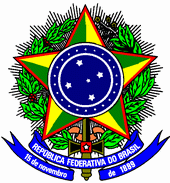 Ministério da EducaçãoSecretaria de Educação Profissional e Tecnológica Instituto Federal Catarinense – Campus CamboriúANEXO IX - FORMULÁRIO DE RECURSO REFERENTE AO INDEFERIMENTO DA AUTODECLARAÇÃO PRESTADA POR CANDIDATOS NEGROS, PARDOS E INDÍGENASDeclaro estar ciente de que a minha solicitação será analisada pela Comissão de validação de autodeclaração de candidatos negros, pardos ou indígenas. 	(SC),	de	de 20 	Assinatura do Candidato ou do Responsável LegalParecer da Comissão Local do Processo Seletivo do campus:( ) Deferido.( ) Indeferido. Justificativa da decisão:Assinatura dos membros que analisaram o recurso:15	Rua Joaquim Garcia, s/nº – Cx. Postal nº 2016 Centro,Camboriú/SC – CEP: 88.340-055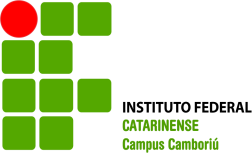 (47) 2104-0800 / gabinete.camboriu@ifc.edu.brNome:Curso para o qual se inscreveu:E-mail:Telefone para contato:Justificativa:NomeAssinatura